ODDÍL 1: Identifikace látky/směsi a společnosti/podnikuIdentifikátor výrobkuLátka / směs ČísloChemický názevČíslo ES (EINECS)Registrační číslo Další názvy látkyZAPAL TO tekutý podpalovač látka35CUhlovodíky, C11-C14, n-alkany, isoalkany, cyklické, < 2% aromátů926-141-601-2119456620-43-xxxxPe-Po tekutý podpaľovač, Uhlovodíky, C11-C14, n-alkany, isoalkany cyklické, < 2% aromátůPříslušná určená použití látky nebo směsi a nedoporučená použitíUrčená použití látkyNedoporučená použití látky Zpráva o chemické bezpečnostiPřílohou bezpečnostního listu je scénář expozice.Podrobné údaje o dodavateli bezpečnostního listu DistributorJméno nebo obchodní jménoAdresaTelefon Fax EmailAdresa www stránekVýrobek určený k podpalování pevných hořlavých materiálů.ES 1: Použití jako palivo - spotřební ES 2: Použití jako palivo - odbornéVýrobek není určen jako palivo do motorů a/nebo k výrobě tepla.Zpracovával registrantBARVY A LAKY HOSTIVAŘ a.s.Průmyslová 1472/11, Praha 10, 102 00Česká republika+420 271 084 211+420 272 706 091bal@bal.cz www.bal.czAdresa elektronické pošty odborně způsobilé osoby odpovědné za bezpečnostní listJméno EmailTelefonní číslo pro naléhavé situaceIng. Štěpánka Nováková stepanka.novakova@teluria.czToxikologické informační středisko, Na Bojišti 1, Praha, Tel.: nepřetržitě 224 919 293 nebo 224 915 402, Informace pouze pro zdravotní rizika – akutní otravy lidí a zvířatODDÍL 2: Identifikace nebezpečnostiKlasifikace látky nebo směsiKlasifikace látky podle nařízení (ES) č. 1272/2008Látka je klasifikována jako nebezpečná.Asp. Tox. 1, H304Plný text všech klasifikací a H-vět je uveden v oddíle 16.Nejzávažnější nepříznivé fyzikálně-chemické účinkyNejsou známyNejzávažnější nepříznivé účinky na lidské zdraví a životní prostředíPři požití a vniknutí do dýchacích cest může způsobit smrt.Prvky označeníVýstražný symbol nebezpečnosti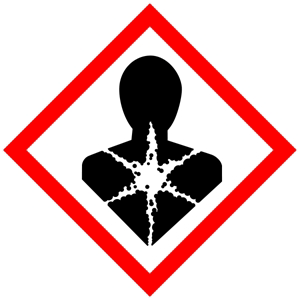 Signální slovoNebezpečíNebezpečná látkaUhlovodíky, C11-C14, n-alkany, isoalkany, cyklické, < 2% aromátů (ES: 926-141-6)Standardní věty o nebezpečnostiH304	Při požití a vniknutí do dýchacích cest může způsobit smrt.Pokyny pro bezpečné zacházeníP101 P102P301+P310 P305+P351+P338P331 P405 P501Je-li nutná lékařská pomoc, mějte po ruce obal nebo štítek výrobku. Uchovávejte mimo dosah dětí.PŘI POŽITÍ: Okamžitě volejte TOXIKOLOGICKÉ INFORMAČNÍ STŘEDISKO/lékaře.PŘI ZASAŽENÍ OČÍ: Několik minut opatrně vyplachujte vodou. Vyjměte kontaktní čočky, jsou-li nasazeny a pokud je lze vyjmout snadno. Pokračujte ve vyplachování.NEVYVOLÁVEJTE zvracení. Skladujte uzamčené.Odstraňte obsah/obal v souladu s místními předpisy předáním osobě oprávněné k likvidaci odpadů nebo na místo určené obcí.Doplňující informaceEUH 066Opakovaná expozice může způsobit vysušení nebo popraskání kůže.Jediný doušek podpalovače grilu může vést k život ohrožujícímu poškození plic.Požadavky na uzávěry odolné proti otevření dětmi a hmatatelné výstrahyObal musí být opatřen hmatatelnou výstrahou pro nevidomé. Obal musí být opatřen uzávěrem odolným proti otevření dětmi.Další nebezpečnostLátka nesplňuje kritéria pro látky PBT nebo vPvB v souladu s přílohou XIII, nařízení (ES) č. 1907/2006 (REACH) v platném znění.ODDÍL 3: Složení/informace o složkách3.1	LátkyChemická charakteristikaSložitá, variabilní kombinace parafinických a cyklických uhlovodíků, převážně s obsahem uhlovodíků C11 až C14 , vroucí v rozmezí cca 180 až 270 ° C. Obsah aromátů je < 2%.Poznámky1	Látka, pro niž existují expoziční limity Společenství pro pracovní prostředí.Plný text všech klasifikací a H-vět je uveden v oddíle 16.ODDÍL 4: Pokyny pro první pomocPopis první pomociProjeví-li se zdravotní potíže nebo v případě pochybností, uvědomte lékaře a poskytněte mu informace z tohoto Bezpečnostního listu. Při bezvědomí umístěte postiženého do stabilizované polohy na boku s mírně zakloněnou   hlavou a dbejte o průchodnost dýchacích cest, nikdy nevyvolávejte zvracení. Zvrací-li postižený sám, dbejte, aby nedošlo k vdechnutí zvratků. Při stavech ohrožujících život nejdříve provádějte resuscitaci postiženého a zajistěte lékařskou pomoc. Zástava dechu - okamžitě provádějte umělé dýchání. Zástava srdce - okamžitě provádějte nepřímou masáž srdce.Při vdechnutíOkamžitě přerušte expozici, dopravte postiženého na čerstvý vzduch (sundejte kontaminovaný oděv). Zajistěte postiženého proti prochladnutí. Zajistěte lékařské ošetření vzhledem k časté nutnosti dalšího sledování po dobu nejméně 24 hodin.Při styku s kůžíOdložte potřísněný oděv. Omyjte postižené místo velkým množstvím pokud možno vlažné vody. Pokud nedošlo k poranění pokožky, je vhodné použít mýdlo, mýdlový roztok nebo šampon. Zajistěte lékařské ošetření.Při zasažení očíIhned vyplachujte oči proudem tekoucí vody, rozevřete oční víčka (třeba i násilím); pokud má postižený kontaktní čočky, neprodleně je vyjměte. Výplach provádějte nejméně 10 minut. Zajistěte lékařské, pokud možno odborné ošetření.Při požitíNEVYVOLÁVEJTE ZVRACENÍ! Pokud postižený zvrací, dbejte aby nevdechl zvratky (protože při vdechnutí těchto kapalin do dýchacích cest i v nepatrném množství je nebezpečí poškození plic). Zajistěte lékařské ošetření vzhledem  k časté nutnosti dalšího sledování po dobu nejméně 24 hodin. Originální obal s etiketou, popřípadě bezpečnostní list dané látky vezměte s sebou.Nejdůležitější akutní a opožděné symptomy a účinky Při vdechnutíMožné podráždění dýchacích cest, kašel, bolesti hlavy.Při styku s kůžíBolestivé zarudnutí, podráždění.Při zasažení očí Neočekávají se. Při požitíPodráždění, nevolnost.Pokyn týkající se okamžité lékařské pomoci a zvláštního ošetřeníLéčba symptomatická.ODDÍL 5: Opatření pro hašení požáruHasiva Vhodná hasivaprášek BC, střední nebo těžká pěna, oxid uhličitýNevhodná hasivavoda - plný proudZvláštní nebezpečnost vyplývající z látky nebo směsiPři požáru vzniká hustý, černý kouř, může docházet ke vzniku oxidu uhelnatého a uhličitého a dalších toxických  plynů. Vdechování nebezpečných rozkladných (pyrolyzních) produktů může způsobit vážné poškození zdraví.Pokyny pro hasičePoužijte izolační dýchací přístroj a celotělový ochranný oblek. Uzavřené nádoby se směsí v blízkosti požáru chlaďte vodou. Kontaminované hasivo nenechte uniknout do kanalizace, povrchových a spodních vod.ODDÍL 6: Opatření v případě náhodného únikuOpatření na ochranu osob, ochranné prostředky a nouzové postupyPoužívejte osobní ochranné pracovní prostředky. Postupujte podle pokynů obsažených v oddílech 7 a 8. Nevdechujte aerosoly.Opatření na ochranu životního prostředíZabraňte kontaminaci půdy a úniku do povrchových nebo spodních vod. Nepřipusťte vniknutí do kanalizace.Metody a materiál pro omezení úniku a pro čištěníRozlitou směs pokryjte vhodným (nehořlavým) absorbujícím materiálem (písek, křemelina, zemina a jiné vhodné absorpční materiály), shromážděte v dobře uzavřených nádobách a odstraňte dle oddílu 13. Sebraný materiál zneškodňujte v souladu s místně platnými předpisy. Při úniku velkých množství směsi informujte hasiče a odbor životního prostředí Obecního úřadu obce s rozšířenou působností. Nepoužívejte rozpouštědel.Odkaz na jiné oddíly7., 8. a 13.ODDÍL 7: Zacházení a skladováníOpatření pro bezpečné zacházeníZabraňte tvorbě plynů a par v zápalných nebo výbušných koncentracích a koncentracích přesahujících nejvyšší přípustné koncentrace (NPK-P) pro pracovní ovzduší. Směs používejte jen v místech, kde nepřichází do styku s otevřeným ohněm a jinými zápalnými zdroji. Nekuřte. Chraňte před přímým slunečním zářením. Při používání může dojít ke vzniku elektrostatického náboje; při přečerpávání používejte pouze uzemněné potrubí (hadic). Nevdechujte plyny a páry. Zabraňte kontaktu s pokožkou a očima. Používejte osobní ochranné pracovní prostředky podle oddílu 8. Dbejte na platné právní předpisy o bezpečnosti a ochranně zdraví.Podmínky pro bezpečné skladování látek a směsí včetně neslučitelných látek a směsíSkladujte v těsně uzavřených obalech na chladných, suchých a dobře větraných místech k tomu určených. Nevystavujte slunci.Prevence požáru a výbuchu:PRACUJTE POUZE NA STUDENÝCH ODPLYNĚNÝCH NÁDRŽÍCH, VE VĚTRANÝCH PROSTORÁCH (ABY SE PŘEDEŠLONEBEZPEČÍ VÝBUCHU). Používejte mimo dosah zdrojů vznícení (otevřený oheň a jiskry) a tepla (horké potrubí a skříně). Nekouřit. Při plnění, vyprazdňování nebo manipulaci nepoužívejte stlačený vzduch. Provádějte instalace (strojního zařízení a vybavení) tak, aby nemohlo docházet k šíření hořícího produktu (nádrže, zadržovací systémy, záchytné stoky (lapače) v kanalizaci).Skladovací třída Skladovací teplota12 - Nehořlavé kapaliny v nehořlavých obalech minimum 0 °C, maximum 30 °CSpecifické požadavky nebo pravidla vztahující se k látce/směsiPáry rozpouštědel jsou těžší než vzduch a hromadí se především u podlahy, kde ve směsi se vzduchem mohou vytvářet výbušnou směs.Specifické konečné/specifická konečná použitíneuvedenoODDÍL 8: Omezování expozice/osobní ochranné prostředkyKontrolní parametrySměs obsahuje látky, pro něž jsou stanoveny (NV č.361/2007 Sb., v platném znění) následující koncentrační limity v pracovním prostředí (nejvyšší přípustný expoziční limit=PEL; nejvyšší přípustná koncentrace v pracovním ovzduší=NPK-P).Česká republikaOmezování expoziceDbejte obvyklých opatření na ochranu zdraví při práci a zejména na dobré větrání. Toho lze dosáhnout pouze   místním odsáváním nebo účinným celkovým větráním. Jestliže tak není možno dodržet NPK-P, musí být používána vhodná ochrana dýchacího ústrojí. Při práci nejezte, nepijte a nekuřte. Po práci a před přestávkou na jídlo a oddech si důkladně omyjte ruce vodou a mýdlem.Ochrana očí a obličejeOchranné brýle nebo obličejový štít (podle charakteru vykonávané práce).Ochrana kůžeOchrana rukou:Ochranné rukavice v souladu s ČSN EN 374, chemická odolnost J, ochranný index minimálně třídy 2. Dbejte doporučení konkrétního výrobce rukavic při výběru vhodné tloušťky, materiálu a propustnosti.Jiná ochrana:Ochranný antistatický oděv (nelze-li vyloučit vznik výbušné koncentrace). Při znečištění pokožky ji důkladně omýt.Ochrana dýchacích cestVe špatně větraném prostředí a/nebo při překročení NPK-P použijte ochrannou masku s filtrem proti organickým parám a aerosolům, typ A. Při havárii, požáru použijte podle okolností izolační dýchací přístroj.Tepelné nebezpečíHořlavina 3. třídy.Omezování expozice životního prostředíDbejte obvyklých opatření na ochranu životního prostředí, viz bod 6.2.Další údajePřílohou bezpečnostního listu je scénář expozice.ODDÍL 9: Fyzikální a chemické vlastnostiInformace o základních fyzikálních a chemických vlastnostechvzhledskupenství barvazápachprahová hodnota zápachu pHbod tání / bod tuhnutípočáteční bod varu a rozmezí bodu varu bod vzplanutírychlost odpařováníhořlavost (pevné látky, plyny)horní/dolní mezní hodnoty hořlavosti nebo výbušnosti meze hořlavostimeze výbušnosti dolníhorní tlak páry hustota páry relativní hustota rozpustnostrozpustnost ve vodě rozpustnost v tucích organická rozpouštědlarozdělovací koeficient: n-oktanol/voda teplota samovzníceníteplota rozkladu viskozitavýbušné vlastnosti oxidační vlastnostičirá kapalina bez mechanických nečistot kapalné při 20°Cbezbarvývelmi slabý, ropný údaj není k dispozici údaj není k dispozici-43 °C (ISO3016)190-280 °C (ISO345)>62 °C (ISO2719)600 (EtEt=1)hořlavina 3. třídyúdaj není k dispozici výpočtem0,5 %6,0 %0,15 hPa při 20 °C>1údaj není k dispozicinerozpustný neuvádí se rozpustnýúdaj není k dispozici>220 °Cúdaj není k dispozici<2 mm2/s (40°C)V kontaktu se vzduchem může tvořit výbušné směsi. Produkt akumuluje elektrostatický náboj; může dojít ke vznícení.nejsouúdaj není k dispoziciDalší informacehustotateplota vzníceníobsah organických rozpouštědel (VOC) obsah celkového organického uhlíku (TOC) obsah netěkavých látek (sušiny)Povrchové napětí (při 25°C) 0,0257 N/m (EN 14370)0,825 g/cm3  při 15 °C (ISO12185)údaj není k dispozici 0,99 kg/kg0,85 kg/kg0 % objemuODDÍL 10: Stálost a reaktivitaReaktivitaLátka je nehořlavá.Chemická stabilitaPři normálních podmínkách je směs stabilní.Možnost nebezpečných reakcíPři normálních podmínkách je směs stabilní.Podmínky, kterým je třeba zabránitZa normálního způsobu použití je směs stabilní, k rozkladu nedochází. Chraňte před plameny, jiskrami, přehřátím a před mrazem.Neslučitelné materiályChraňte před silnými kyselinami, zásadami a oxidačními činidly. Zabrání se tím vzniku nebezpečné exotermní reakce.Nebezpečné produkty rozkladuZa normálního způsobu použití nevznikají. Při vysokých teplotách a při požáru vznikají nebezpečné produkty, jako např. oxid uhelnatý a oxid uhličitý, dým a oxidy dusíku.ODDÍL 11: Toxikologické informace11.1	Informace o toxikologických účincíchPro látku nejsou žádné toxikologické údaje k dispozici.Akutní toxicitaPři požití a vniknutí do dýchacích cest může způsobit smrt.Při náhodném požití může vniknout do plic a vzhledem k jeho nízké viskozitě vyvolat rychle se rozvíjející poškození plic. (prohlídka lékaře během 48 hodin). Po požití může způsobit gastrointestinální podráždění, nevolnost, zvracení a průjem. Bolesti břicha. Může vyvolat útlum centrálního nervového systému.Uhlovodíky, C11-C14, n-alkany, isoalkany, cyklické, < 2% aromátůŽíravost / dráždivost pro kůžiNa základě dostupných údajů nejsou kritéria pro klasifikaci splněna.Další informace: Častý a dlouhodobý kontakt s kůží může poškodit kyselý ochranný film a způsobit dermatitidu.Vážné poškození očí / podráždění očíNa základě dostupných údajů nejsou kritéria pro klasifikaci splněna.Senzibilizace dýchacích cest / senzibilizace kůžeNa základě dostupných údajů nejsou kritéria pro klasifikaci splněna.Mutagenita v zárodečných buňkáchNa základě dostupných údajů nejsou kritéria pro klasifikaci splněna.KarcinogenitaNa základě dostupných údajů nejsou kritéria pro klasifikaci splněna.Toxicita pro reprodukciNa základě dostupných údajů nejsou kritéria pro klasifikaci splněna.Toxicita pro specifické cílové orgány – jednorázová expoziceNa základě dostupných údajů nejsou kritéria pro klasifikaci splněna.Toxicita pro specifické cílové orgány – opakovaná expoziceNa základě dostupných údajů nejsou kritéria pro klasifikaci splněna.Toxicita opakované dávkyUhlovodíky, C11-C14, n-alkany, isoalkany, cyklické, < 2% aromátůNebezpečnost při vdechnutíPři požití a vniknutí do dýchacích cest může způsobit smrt.Vdechování výparů nebo aerosolů může způsobit podráždění dýchacích cest a sliznic. Páry vdechnuté v silné koncentraci mají narkotický účinek na centrální nervovou soustavu, mohou vyvolat nevolnost a ztráta vědomí. Při vysokých koncentracích může dojít k asfyxii (dušení z nedostatku kyslíku) ; postižený si neuvědomuje že se dusí.ODDÍL 12: Ekologické informaceToxicitaAkutní toxicitaVýrobek neobsahuje látky působící proti aktivnímu působení mikroorganismů. Uhlovodíky, C11-C14, n-alkany, isoalkany, cyklické, < 2% aromátůChronická toxicitaUhlovodíky, C11-C14, n-alkany, isoalkany, cyklické, < 2% aromátůPerzistence a rozložitelnostBiologická odbouratelnostUhlovodíky, C11-C14, n-alkany, isoalkany, cyklické, < 2% aromátůSměs je biologicky rozložitelná.Bioakumulační potenciálNevýznamný.Mobilita v půděVe vodě a v půdě je produkt rozpustný a mobilní. V případě dešťů možná kontaminace řečišť.Výsledky posouzení PBT a vPvBProdukt neobsahuje látky splňující kritéria pro látky PBT nebo vPvB v souladu s přílohou XIII, nařízení (ES) č. 1907/2006 (REACH) v platném znění.Jiné nepříznivé účinkyneuvedenoODDÍL 13: Pokyny pro odstraňování13.1	Metody nakládání s odpadyPostupujte podle platných předpisů o zneškodňování odpadů. Nepoužitý výrobek a znečištěný obal uložte do označených nádob pro sběr odpadu a předejte k odstranění oprávněné osobě k odstranění odpadu (specializované firmě), která má oprávnění k této činnosti. Nepoužitý výrobek nevylévat do kanalizace. Nesmí se odstraňovat společně s komunálními odpady. Prázdné obaly je možno energeticky využít ve spalovně odpadů nebo ukládat na skládce příslušného zařazení. Dokonale vyčištěné obaly je možné předat k recyklaci. Nebezpečí  kontaminace  životního prostředí, postupujte podle zákona č.185/2001 Sb. o odpadech, v platném znění, a podle prováděcích předpisů o zneškodňování odpadů.Právní předpisy o odpadechZákon č. 185/2001 Sb., o odpadech, v platném znění. Vyhláška č. 383/2001 Sb., o podrobnostech nakládání s odpady, v platném znění. Vyhláška č. 93/2016 Sb., (katalog odpadů) v platném znění. Vyhláška č. 94/2016 Sb., o hodnocení nebezpečných vlastností odpadů, v platném znění.Kód druhu odpadu16 03 06	Organické odpady neuvedené pod číslem 16 03 05Kód druhu odpadu pro obal15 01 10	Obaly obsahující zbytky nebezpečných látek nebo obaly těmito látkami znečištěné *(*) - nebezpečný odpad podle směrnice 2008/98/ES o nebezpečných odpadechODDÍL 14: Informace pro přepravuUN čísloNepodléhá předpisům ADR.Oficiální (OSN) pojmenování pro přepravuneuvedenoTřída/třídy nebezpečnosti pro přepravuneuvedenoObalová skupinaneuvedenoNebezpečnost pro životní prostředíNEZvláštní bezpečnostní opatření pro uživateleVýrobky se dopravují v běžných, krytých a čistých dopravních prostředcích v poloze na stojato tj. uzávěrem nahoru, chráněny před povětrnostními vlivy, přímým sluncem, nárazy a pády.Hromadná přeprava podle přílohy II úmluvy MARPOL a předpisu IBCNeaplikovatelnéDoplňující informaceADN: Látka nebezpečná pro vnitrostátní říční dopravuČíslo UN: 9003 Třída nebezpečnosti 9Název látky:LÁTKY S BODEM VZPLANUTÍ VÍCE NEŽ 60 °C A MÉNĚ NEŽ 100 °C (Uhlovodíky, C10 – C13, n- alkany, isoalkany, cyklické, < 2% aromátů)SUBSTANCES WITH A FLASH POINT ABOVE 60°C AND NOT MORE THAN 100°C (Hydrocarbons, C10 –C13, n-alkanes, isoalkanes, cyclics, < 2 % aromatics)ODDÍL 15: Informace o předpisechPředpisy týkající se bezpečnosti, zdraví a životního prostředí/specifické právní předpisy týkající se látky nebo směsiNařízení Evropského parlamentu a Rady (ES) č. 1907/2006 ze dne 18. prosince 2006 o registraci, hodnocení, povolování a omezování chemických látek, o zřízení Evropské agentury pro chemické látky, o změně směrnice 1999/45/ES a o zrušení nařízení Rady (EHS) č. 793/93, nařízení Komise (ES) č. 1488/94, směrnice Rady 76/769/EHS a směrnic Komise 91/155/EHS, 93/67/EHS, 93/105/ES a 2000/21/ES v platném znění. Nařízení Evropského parlamentu a Rady (ES) č. 1272/2008 ze dne 16. prosince 2008 o klasifikaci, označování a balení látek a směsí, o změně a zrušení směrnic 67/548/EHS a 1999/45/ES a o změně nařízení (ES) č. 1907/2006 v platném znění. Zákon č. 350/2011 Sb., o chemických látkách a chemických směsích a o změně některých zákonů (chemický zákon). Zákon č. 258/2000 Sb., o ochraně veřejného zdraví v platném znění. Nařízení vlády č. 361/2007 Sb., kterým se stanoví podmínky ochrany zdraví při práci v platném znění. Vyhláška č. 415/2012 Sb., o přípustné úrovni znečišťování a   jejím zjišťování a o provedení některých dalších ustanovení zákona o ochraně ovzduší v platném znění. Zákon č. 185/2001 Sb., o odpadech a jeho prováděcí předpisy v platném znění. Zákon č. 201/2012 Sb., o ochraně ovzduší v platném znění. Nařízení vlády č. 80/2014, kterým se mění nařízení vlády č. 194/2001 Sb., kterým se stanoví technické požadavky na aerosolové rozprašovače, ve znění pozdějších předpisů. Vyhláška č. 432/2003 Sb., kterou se stanoví podmínky pro zařazování prací do kategorií, limitní hodnoty ukazatelů biologických expozičních testů, podmínky odběru biologického materiálu pro provádění biologických expozičních testů a náležitosti hlášení prací s azbestem a biologickými činiteli v platném znění.Posouzení chemické bezpečnostiBylo provedeno pro tuto látku. Provedl registrant.ODDÍL 16: Další informaceSeznam standardních vět o nebezpečnosti použitých v bezpečnostním listuH304	Při požití a vniknutí do dýchacích cest může způsobit smrt.Seznam pokynů pro bezpečné zacházení použitých v bezpečnostním listuP101 P102P301+P310 P331P405 P501P305+P351+P338Je-li nutná lékařská pomoc, mějte po ruce obal nebo štítek výrobku. Uchovávejte mimo dosah dětí.PŘI POŽITÍ: Okamžitě volejte TOXIKOLOGICKÉ INFORMAČNÍ STŘEDISKO/lékaře. NEVYVOLÁVEJTE zvracení.Skladujte uzamčené.Odstraňte obsah/obal v souladu s místními předpisy předáním osobě oprávněné k likvidaci odpadů nebo na místo určené obcí.PŘI ZASAŽENÍ OČÍ: Několik minut opatrně vyplachujte vodou. Vyjměte kontaktní čočky, jsou-li nasazeny a pokud je lze vyjmout snadno. Pokračujte ve vyplachování.Seznam doplňkových standardních vět o nebezpečnosti použitých v bezpečnostním listuEUH 066	Opakovaná expozice může způsobit vysušení nebo popraskání kůže.Další informace důležité z hlediska bezpečnosti a ochrany zdraví člověkaVýrobek nesmí být - bez zvláštního souhlasu výrobce/dovozce - používán k jinému účelu, než je uvedeno v oddílu 1. Uživatel je odpovědný za dodržování všech souvisejících předpisů na ochranu zdraví.Legenda ke zkratkám a zkratkovým slovům použitým v bezpečnostním listuADR BCF CAS CLP DNEL EC50 EINECSEmS ES EU IATA IBCIC50 ICAO IMDG INCI ISO IUPAC LC50 LD50 LOAEC LOAELlog Kow MARPOL NOAEC NOAEL NOEC NOEL NPK OEL PBTPEL PNECppm REACH RID UN UVCBVOCvPvBEvropská dohoda o mezinárodní silniční přepravě nebezpečných věcí Biokoncentrační faktorChemical Abstracts ServiceNařízení (ES) č. 1272/2008 o klasifikaci, označování a balení látek a směsí Odvozená úroveň, při které nedochází k nepříznivým účinkům  Koncentrace látky, při které je zasaženo 50% populaceEvropský seznam existujících obchodovaných chemických látek Pohotovostní plánČíslo ES je číselný identifikátor látek na seznamu ES Evropská unieMezinárodní asociace leteckých dopravcůMezinárodní předpis pro stavbu a vybavení lodí hromadně přepravujících nebezpečné chemikálieKoncentrace působící 50% blokádu Mezinárodní organizace pro civilní letectvíMezinárodní námořní přeprava nebezpečného zboží Mezinárodní nomenklatura kosmetických přísad Mezinárodní organizace pro normalizaci Mezinárodní unie pro čistou a užitou chemiiSmrtelná koncentrace látky, při které lze očekávat, že způsobí smrt 50% populace Smrtelná dávka látky, při které lze očekávat, že způsobí smrt 50% populace Nejnižší koncentrace s pozorovaným nepříznivým účinkemNejnižší dávka s pozorovaným nepříznivým účinkem Oktanol-voda rozdělovací koeficientMezinárodní úmluva o zabránění znečišťování z lodí Koncentrace bez pozorovaného nepříznivého účinku Hodnota dávky bez pozorovaného nepříznivého účinku Koncentrace bez pozorovaných účinkůHodnota dávky bez pozorovaného účinku Nejvyšší  přípustná  koncentrace Expoziční limity na pracovišti Perzistentní, bioakumulativní a toxický Přípustný expoziční limitOdhad koncentrace, při které nedochází k nepříznivým účinkům Počet částic na milion (miliontina)Registrace, hodnocení, povolování a omezování chemických látek Dohoda o přepravě nebezpečných věcí po železniciČtyřmístné identifikační číslo látky nebo předmětu převzaté ze Vzorových předpisů OSN Látka s neznámým nebo proměnlivým složením, komplexní reakční produkt nebo biologický materiálTěkavé organické sloučeninyVysoce perzistentní a vysoce bioakumulativníAsp. Tox.Pokyny pro školeníNebezpečnost při vdechnutíSeznámit pracovníky s doporučeným způsobem použití, povinnými ochrannými prostředky, první pomocí a  zakázanými manipulacemi se směsí.Doporučená omezení použitíneuvedenoInformace o zdrojích údajů použitých při sestavování bezpečnostního listuNařízení Evropského parlamentu a Rady (ES) č. 1907/2006 (REACH) v platném znění. Nařízení Evropského parlamentu a Rady (ES) č. 1272/2008 v platném znění. Zákon č. 350/2011 Sb., o chemických látkách a chemických směsích v platném znění. Zásady pro poskytování první pomoci při expozici chemickým látkám (doc. MUDr. Daniela Pelclová, CSc., MUDr. Alexandr Fuchs, CSc., MUDr. Miroslava Hornychová, CSc., MUDr. Zdeňka Trávníčková, CSc., Jiřina Fridrichovská, prom. chem.). Údaje od výrobce látky/směsi, pokud jsou k dispozici - údaje z registrační dokumentace.ProhlášeníBezpečnostní list obsahuje údaje potřebné pro zajištění bezpečnosti a ochrany při práci a ochrany životního prostředí. Uvedené údaje odpovídají současnému stavu našich vědomostí a zkušeností a jsou v souladu s předpisy platnými ke dni poslední revize. Bude doplňován v souvislosti s postupem plnění nařízení 1907/2006/ES a údaji dodavatelů. Informace a doporučení byly sestaveny dle našich poznatků, dle poznatků našich dodavatelů, na základě testů provedených specializovanými institucemi a s využitím výsledků publikovaných v odborné literatuře. Přesto údaje nemusí být zcela vyčerpávající. Údaje zde obsažené nemohou být považovány za záruku vhodnosti a použitelnosti výrobku pro konkrétní aplikaci. Údaje nejsou jakostní specifikací výrobku.URČENÉ ZPŮSOBY POUŽITÍ:ES 1: Použití jako palivo - spotřební (PC13, SU21)ES 2: Použití jako palivo - odborné (PROC1, PROC16, PROC2, PROC3, PROC8a, PROC8b, SU22)Identifikační číslaNázev látkyObsah v%hmotnost iKlasifikace dle nařízení (ES) č.1272/2008Pozn.hlavní složka látkyES: 926-141-6Uhlovodíky, C11-C14, n-alkany, isoalkany,100Asp. Tox. 1, H3041Registrační číslo:cyklické, < 2% aromátů01-2119456620-43-xxxxNázev látky (složky)TypDoba expoziceHodnotaPoznámkaZdrojUhlovodíky, C11-C14, n-alkany, isoalkany, cyklické, < 2% aromátůPEL400 mg/m³Uhlovodíky, C11-C14, n-alkany, isoalkany, cyklické, < 2% aromátůNPK-P1000 mg/m³Cesta expoziceParametrMetodaHodnotaDoba expoziceDruhPohlavíZdrojOrálněLD50OECD 401>5000 mg/kg bwPotkanSDSSupplierDermálněLD50OECD 402>5000 mg/kg bw24 hodKrálíkSDSSupplierInhalačněLC50OECD 403>5000 mg/m³8 hodPotkanSDSSupplierCesta expoziceParametrVýsledekHodnotaDoba expoziceDruhPohlavíNOAEL>3000 mg/kg bwKrysaF/MNOAEL>25 mg/kg bwPesF/MNOAEC>10400 mg/m³KrysaF/MParametrHodnotaDoba expoziceDruhProstředíNOEL0,173 mg/l28 denRyby (Oncorhynchus mykiss)NOEL1,22 mg/l21 denDafnie (Daphnia magna)ParametrHodnotaDoba expoziceProstředíVýsledekZdroj69 %28 denSDSSupplierOddíl 1 Název scénáře expoziceOddíl 1 Název scénáře expoziceNázev:Název:ES 1: Použití jako palivo - spotřebníES 1: Použití jako palivo - spotřebnídeskriptor použitídeskriptor použitísektor(y) použitíSU21Kategorie produktůPC13Kategorie uvolňování do prostředíERC9A, ERC9BSpecifická kategorie uvolňování do životního prostředíZohledňující procesy, úkoly, činnostiZohledňující procesy, úkoly, činnostiZahrnuje spotřební využití v tekutém palivu.Zahrnuje spotřební využití v tekutém palivu.Oddíl 2 Provozní podmínky a opatření pro řízení rizikOddíl 2 Provozní podmínky a opatření pro řízení rizikOddíl 2.1  Omezování expozice pracovníkůOddíl 2.1  Omezování expozice pracovníkůVlastnosti produktuVlastnosti produktukapalinakapalinaDélka, frekvence a množstvíDélka, frekvence a množstvíNevztahuje seNevztahuje seJiné dané provozní podmínky ovlivňující expozici spotřebiteleJiné dané provozní podmínky ovlivňující expozici spotřebiteleVšeobecná opatření (Nebezpečí vdechnutí) Věta označující specifickou rizikovost H304 (Při požití a vniknutí do dýchacích cest může způsobit smrt) se týká možnosti vdechnutí, což je nekvantifikovatelné riziko definované fyzikálně-chemickými vlastnostmi (tj. viskozitou), které se můževyskytnout v průběhu požití a také v případě zvracení po požití. Hodnota DNEL nemůže být odvozena. Nebezpečnost plynoucí z fyzikálně-chemických rizik látky může být kontrolována zavedením opatření pro snížení rizik.  Prolátky klasifikované jako H304 musí být pro účely kontroly nebezpečí vdechnutí zavedena následující opatření.Nepožívejte.  V případě požití vyhledejte okamžitě lékařskou pomoc. NEVYVOLÁVEJTEzvracení. Již malý doušek petroleje - nebo dokonce sání knotu lampy - může vést k život ohrožujícímu poškození plic. Udržujte lampy naplněné touto kapalinou mimo dosah dětí.Všeobecná opatření (Nebezpečí vdechnutí) Věta označující specifickou rizikovost H304 (Při požití a vniknutí do dýchacích cest může způsobit smrt) se týká možnosti vdechnutí, což je nekvantifikovatelné riziko definované fyzikálně-chemickými vlastnostmi (tj. viskozitou), které se můževyskytnout v průběhu požití a také v případě zvracení po požití. Hodnota DNEL nemůže být odvozena. Nebezpečnost plynoucí z fyzikálně-chemických rizik látky může být kontrolována zavedením opatření pro snížení rizik.  Prolátky klasifikované jako H304 musí být pro účely kontroly nebezpečí vdechnutí zavedena následující opatření.Nepožívejte.  V případě požití vyhledejte okamžitě lékařskou pomoc. NEVYVOLÁVEJTEzvracení. Již malý doušek petroleje - nebo dokonce sání knotu lampy - může vést k život ohrožujícímu poškození plic. Udržujte lampy naplněné touto kapalinou mimo dosah dětí.Přispívající scénáře/Specifická opatření pro řízení rizik a provozní podmínky(jsou uvedeny pouze nutné kontroly prokazující bezpečné použití)Přispívající scénáře/Specifická opatření pro řízení rizik a provozní podmínky(jsou uvedeny pouze nutné kontroly prokazující bezpečné použití)Oddíl 2.2  Řízení expozice životního prostředíOddíl 2.2  Řízení expozice životního prostředíVlastnosti produktuVlastnosti produktuNevztahuje seNevztahuje seDélka, frekvence a množstvíDélka, frekvence a množstvíNevztahuje seNevztahuje seEkologické faktory neovlivněné řízením rizikEkologické faktory neovlivněné řízením rizikNevztahuje seNevztahuje seDalší provozní podmínky týkající se expozice životního prostředíDalší provozní podmínky týkající se expozice životního prostředíNevztahuje seNevztahuje sePodmínky a opatření ve věci komunálních čističekPodmínky a opatření ve věci komunálních čističekNevztahuje seNevztahuje sePodmínky a opatření k externímu zpracování kanalizačního odpaduPodmínky a opatření k externímu zpracování kanalizačního odpaduNevztahuje seNevztahuje sePodmínky a opatření k externímu zužitkování odpaduPodmínky a opatření k externímu zužitkování odpaduNevztahuje seNevztahuje seOddíl 3 Odhad expoziceOddíl 3 Odhad expozice3.1. Zdraví3.1. ZdravíNevztahuje seNevztahuje se3.2. Životní prostředí3.2. Životní prostředíNevztahuje seNevztahuje seOddíl  4  Pokyny pro kontrolu souladu se scénářem expoziceOddíl  4  Pokyny pro kontrolu souladu se scénářem expozice4.1. ZdravíDostupné údaje o nebezpečnosti nevykazují nutnost stanovení hodnoty DNEL pro ostatní účinky na zdraví.[G36] Opatření pro nakládání s riziky se zakládají na kvalitativní charakterizaci rizik. [G37]4.2. Životní prostředíNevztahuje seOddíl 1 Název scénáře expoziceOddíl 1 Název scénáře expoziceNázev:Název:ES 2: Použití jako palivo - odbornéES 2: Použití jako palivo - odbornédeskriptor použitídeskriptor použitísektor(y) použitíSU22Procesní kategoriePROC1, PROC16, PROC2, PROC3, PROC8a, PROC8bKategorie uvolňování do prostředíERC9A, ERC9BSpecifická kategorie uvolňování do životního prostředíZohledňující procesy, úkoly, činnostiZohledňující procesy, úkoly, činnostiZahrnuje použití jako pohonná hmota (nebo pohonná hmota přísada), včetně činností vyplývajících s transferu, použití, údržby zařízení a nakládání s odpadem.Zahrnuje použití jako pohonná hmota (nebo pohonná hmota přísada), včetně činností vyplývajících s transferu, použití, údržby zařízení a nakládání s odpadem.Oddíl 2 Provozní podmínky a opatření pro řízení rizikOddíl 2 Provozní podmínky a opatření pro řízení rizikOddíl 2.1  Řízení expozice pracovníkůOddíl 2.1  Řízení expozice pracovníkůVlastnosti produktuVlastnosti produktukapalinakapalinaDélka, frekvence a množstvíDélka, frekvence a množstvíVztahuje se na denní expozice po dobu až 8 hodin (není-li uvedeno jinak)[G2] Vztahuje se na procentuální podíl až 100 % látky v produktu[G13 ]Vztahuje se na denní expozice po dobu až 8 hodin (není-li uvedeno jinak)[G2] Vztahuje se na procentuální podíl až 100 % látky v produktu[G13 ]Další provozní podmínky týkající se expozicezaměstnancůDalší provozní podmínky týkající se expozicezaměstnancůPředpokládá se, že je implementován dobrý základní standard hygieny na pracovišti [G1]Předpokládá se, že je implementován dobrý základní standard hygieny na pracovišti [G1]Přispívající scénáře/Specifická opatření pro řízení rizik a provozní podmínky(jsou uvedeny pouze nutné kontroly prokazující bezpečné použití)Přispívající scénáře/Specifická opatření pro řízení rizik a provozní podmínky(jsou uvedeny pouze nutné kontroly prokazující bezpečné použití)Všeobecná opatření (Nebezpečí vdechnutí)Věta označující specifickou rizikovost H304 (Při požití a vniknutí do dýchacích cest může způsobit smrt) se týká možnosti vdechnutí, což je nekvantifikovatelné riziko definované fyzikálně-chemickými vlastnostmi (tj. viskozitou), které se může vyskytnout v průběhu požití a také v případě zvracení po požití. Hodnota DNEL nemůže být odvozena. Nebezpečnost plynoucí z fyzikálně-chemických rizik látky může být kontrolována zavedením opatření pro snížení rizik. Pro látky klasifikované jako H304 musí být pro účely kontroly nebezpečí vdechnutí zavedena následující opatření.Nepožívejte.  V případě požití vyhledejte okamžitě lékařskou pomoc.  NEVYVOLÁVEJTE zvracení.Všeobecná opatření (Nebezpečí vdechnutí)Věta označující specifickou rizikovost H304 (Při požití a vniknutí do dýchacích cest může způsobit smrt) se týká možnosti vdechnutí, což je nekvantifikovatelné riziko definované fyzikálně-chemickými vlastnostmi (tj. viskozitou), které se může vyskytnout v průběhu požití a také v případě zvracení po požití. Hodnota DNEL nemůže být odvozena. Nebezpečnost plynoucí z fyzikálně-chemických rizik látky může být kontrolována zavedením opatření pro snížení rizik. Pro látky klasifikované jako H304 musí být pro účely kontroly nebezpečí vdechnutí zavedena následující opatření.Nepožívejte.  V případě požití vyhledejte okamžitě lékařskou pomoc.  NEVYVOLÁVEJTE zvracení.Oddíl 2.2  Řízení expozice životního prostředíOddíl 2.2  Řízení expozice životního prostředíVlastnosti produktuVlastnosti produktuNevztahuje seNevztahuje seDélka, frekvence a množstvíDélka, frekvence a množstvíNevztahuje seNevztahuje seEkologické faktory neovlivněné řízením rizikEkologické faktory neovlivněné řízením rizikNevztahuje seNevztahuje seDalší provozní podmínky týkající se expozice životního prostředíDalší provozní podmínky týkající se expozice životního prostředíNevztahuje seNevztahuje setechnické podmínky a opatření na procesní rovině (zdroji) k zabránění průsakutechnické podmínky a opatření na procesní rovině (zdroji) k zabránění průsakuNevztahuje seNevztahuje seTechnické podmínky místa a opatření k redukci a omezení vývodů, vzdušných emisí a uvolnění do půdyTechnické podmínky místa a opatření k redukci a omezení vývodů, vzdušných emisí a uvolnění do půdyNevztahuje seNevztahuje seOrganizační opatření na prevenci/omezení uvolňování z pracovištěOrganizační opatření na prevenci/omezení uvolňování z pracovištěNevztahuje seNevztahuje sePodmínky a opatření ve věci komunálních čističekPodmínky a opatření ve věci komunálních čističekNevztahuje seNevztahuje sePodmínky a opatření k externímu zpracování kanalizačního odpaduPodmínky a opatření k externímu zpracování kanalizačního odpaduNevztahuje seNevztahuje sePodmínky a opatření k externímu zužitkování odpaduPodmínky a opatření k externímu zužitkování odpaduNevztahuje seNevztahuje seOddíl 3 Odhad expozice3.1. ZdravíNevztahuje se3.2. Životní prostředíNevztahuje seOddíl  4  Pokyny pro kontrolu souladu se scénářem expozice4.1. ZdravíDostupné údaje o nebezpečnosti nevykazují nutnost stanovení hodnoty DNEL pro ostatní účinky na zdraví.[G36] Opatření pro nakládání s riziky se zakládají na kvalitativní charakterizaci rizik. [G37]4.2. Životní prostředíNevztahuje se